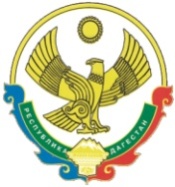 РЕСПУБЛИКА  ДАГЕСТАНСОБРАНИЕ   ДЕПУТАТОВГОРОДСКОГО ОКРУГА «ГОРОД КАСПИЙСК»368300, РД, г. Каспийск, ул. Орджоникидзе, 12, тел. 8 (246) 5-12-88, факс 8 (246) 5-12-88  почта: gorsobkasp@mail.ru									      27 марта 2019 г.РЕШЕНИЕ № 188                                     35-ой очередной сессии Собрания                            депутатов городского округа «город Каспийск»                                                         шестого созыва«Об итогах деятельностиГлавы городского округа«город Каспийск» и Администрациигородского округа «город Каспийск»за 2018 год и основных задачах на 2019 год»   Заслушав и обсудив отчет Главы городского округа «город Каспийск» «Об итогах деятельности Главы городского округа «город Каспийск» и Администрации городского округа «город Каспийск» за 2018 год и основных задачах на 2019 год» и в соответствии с ч. 5.1. ст. 36 Федерального закона от 06.10.2003г. №131-ФЗ «Об общих принципах организации местного самоуправления в Российской Федерации» и части 12 статьи 36 Устава городского округа «город Каспийск»Собрание депутатов городского округа «город Каспийск»,РЕШАЕТ:      1.Одобрить прилагаемый отчет Главы городского округа «город Каспийск» «Об итогах деятельности Главы городского округа «город Каспийск» и Администрации городского округа «город Каспийск» за 2018 год и основных задачах на 2019 год».      2.Администрации городского округа «город Каспийск» обеспечить конструктивное взаимодействие с органами государственной власти Республики Дагестан по решению вопросов местного значения.        3.Администрации городского округа «город Каспийск», руководителям подразделений, служб, должностным лицам городского округа «город Каспийск» сделать необходимые выводы из содержащихся в отчете Главы городского округа «город Каспийск» замечаний и предложений.      4.Заместителю Председателя Собрания депутатов городского округа «город Каспийск», Председателям постоянных комиссий Собрания депутатов городского округа «город Каспийск» активизировать депутатскую деятельность с избирателями, а также контроль за исполнением Решений Собрания депутатов городского округа «город Каспийск».      5.Опубликовать настоящее Решение в газете «Трудовой Каспийск» и разместить его на официальном сайте городского округа «город Каспийск» в сети «Интернет».И.о. Главы городского округа «город Каспийск»	               З.Т. ТаибовПредседатель Собрания депутатовгородского округа «город Каспийск»	А.Д.Джаватов